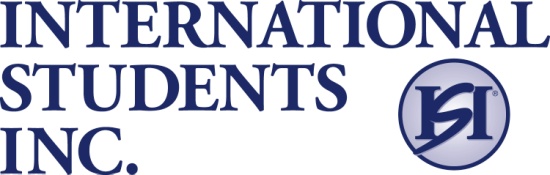 Position Request FormFor non- or partial-support raising positionsDate of Request   Admin. Assistant	Church Team Trainer 	Other Fund site for payroll and any related benefits (+national conference expenses)  Escrow / Transfer funds for national conference attendanceSupervisor         Appx. Date Position to Start  NOTE: Benefits must be provided for those working 24 or more hours/week.Full Time	Part-time hrs/week (average) Hourly wage to be offered  (Wage Range $10.93 – $19.64)Vacation:  According to policy     Special (Describe) Attach Job Description. Any Special Skills Required  As requestor of the above-mentioned position, I understand and agree that, regardless of any support raised by the individual filling this position, the personal and/or local account out of which I am paid will be ultimately responsible for payment of any and all deficits in wages and benefits earned. Since this position will be classified as non-exempt, I understand and agree that payment of wages and benefits due the person filling this position must be paid out of the above-mentioned account before those funds may be used to pay myself or other exempt employee(s). Requested by  	Date Approved by (RFD) 	Date Reviewed by (D.O.) 	Date President/CEO 	Date (Approval only for National Ministry Fund Positions)